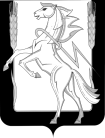 ЧЕЛЯБИНСКАЯ ОБЛАСТЬСОВЕТ ДЕПУТАТОВ АРХАНГЕЛЬСКОГО СЕЛЬСКОГО ПОСЕЛЕНИЯСОСНОВСКОГО МУНИЦИПАЛЬНОГО РАЙОНАРЕШЕНИЕ 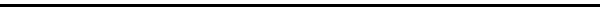 от 10 октября 2012г. № 77О внесении изменений и дополнений                                            в Устав Архангельского сельского                                                   поселенияСовет депутатов Архангельского сельского поселения РЕШАЕТ:1. Внести в Устав Архангельского сельского поселения следующие изменения и дополнения согласно приложению.2. Настоящее решение подлежит официальному опубликованию в Информационном бюллетене «Сосновская Нива»,  обнародованию на информационных стендах после его государственной регистрации в территориальном органе уполномоченного федерального органа исполнительной власти в сфере регистрации уставов муниципальных образований.3. Настоящее решение вступает в силу после дня официального опубликования, обнародования, за исключением подпункта «б» пункта 1, подпункта «б» пункта 3, подпункта «б» пункта 9,  приложения в редакции настоящего решения, которые вступают в силу с 01.01.2013 года.Председатель Совета депутатов                                                                       Н.В.КучукбаеваИзменения и дополнения в Устав Архангельского сельского поселенияВ статье 5:а) в пункте 1 подпункт 20 изложить в следующей редакции:«20) утверждение правил благоустройства территории поселения, устанавливающих в том числе требования по содержанию зданий (включая жилые дома), сооружений и земельных участков, на которых они расположены, к внешнему виду фасадов и ограждений соответствующих зданий и сооружений, перечень работ по благоустройству и периодичность их выполнения; установление порядка участия собственников зданий (помещений в них) и сооружений в благоустройстве прилегающих территорий; организация благоустройства территории поселения (включая освещение улиц, озеленение территории, установку указателей с наименованиями улиц и номерами домов, размещение и содержание малых архитектурных форм), а также использования, охраны, защиты, воспроизводства городских лесов, лесов особо охраняемых природных территорий, расположенных в границах населенных пунктов поселения;»;б) в пункте 1 подпункт 21 изложить в следующей редакции:«21) утверждение генеральных планов поселения, правил землепользования и застройки, утверждение подготовленной на основе генеральных планов поселения документации по планировке территории, выдача разрешений на строительство (за исключением случаев, предусмотренных Градостроительным кодексом Российской Федерации, иными федеральными законами), разрешений на ввод объектов в эксплуатацию при осуществлении строительства, реконструкции объектов капитального строительства, расположенных на территории поселения, утверждение местных нормативов градостроительного проектирования поселений, резервирование земель и изъятие, в том числе путем выкупа, земельных участков в границах поселения для муниципальных нужд, осуществление муниципального земельного контроля за использованием земель поселения, осуществление в случаях, предусмотренных Градостроительным кодексом Российской Федерации, осмотров зданий, сооружений и выдача рекомендаций об устранении выявленных в ходе таких осмотров нарушений;»;в) в пункте 1 подпункт 22 изложить в следующей редакции:«22) присвоение наименований улицам, площадям и иным территориям проживания граждан в населенных пунктах, установление нумерации домов»;г) пункт 1 подпункт 26 изложить в следующей редакции:«26) осуществление мер по противодействию коррупции в границах  поселения.»;д) абзац 1 пункта 2 изложить в следующей редакции:« 2. Органы местного самоуправления отдельных поселений, входящих в состав муниципального района, вправе заключать соглашения с органами местного самоуправления муниципального района о передаче им осуществления части своих полномочий по решению вопросов местного значения за счет межбюджетных трансфертов, предоставляемых из бюджетов этих поселений в бюджет муниципального района в соответствии с Бюджетным кодексом Российской Федерации.»;В статье 11:а) подпункт 3 в пункте 3 изложить в следующей редакции:«3) проекты планов и программ развития поселения, проекты правил землепользования и застройки, проекты планировки территорий и проекты межевания территорий, проекты правил благоустройства территорий, а также вопросы предоставления разрешений на условно разрешенный вид использования земельных участков и объектов капитального строительства, вопросы отклонения от предельных параметров разрешенного строительства, реконструкции объектов капитального строительства, вопросы изменения одного вида разрешенного использования земельных участков и объектов капитального строительства на другой вид такого использования при отсутствии утвержденных правил землепользования и застройки;»;б) абзац 3 пункта 4 изложить в следующей редакции: «Рекомендации принимаются большинством участников публичных слушаний. Рекомендации и материалы проведенных слушаний подлежат опубликованию (обнародованию), включая мотивированное обоснование принятых решений.»;3) В статье 18:а) в пункте 1 подпункт 6 изложить в следующей редакции:«6) определение порядка принятия решений о создании, реорганизации и ликвидации муниципальных предприятий, а также об установлении тарифов на услуги муниципальных предприятий и учреждений, выполнение работ, за исключением случаев, предусмотренных федеральными законами;»;б) в пункте 2 подпункт 11 изложить в следующей редакции:«11) установление порядка проведения осмотра зданий, сооружений в целях оценки их технического состояния и надлежащего технического обслуживания в соответствии с требованиями технических регламентов к конструктивным и другим характеристикам надежности и безопасности объектов, требованиями проектной документации указанных объектов.»;в) пункт 2 дополнить подпунктом 12 следующего содержания:«12) утверждение правил благоустройства территории поселения, устанавливающих в том числе требования по содержанию зданий (включая жилые дома), сооружений и земельных участков, на которых они расположены, к внешнему виду фасадов и ограждений соответствующих зданий и сооружений, перечня работ по благоустройству и периодичность их выполнения; установление порядка участия собственников зданий (помещений в них) и сооружений в благоустройстве прилегающих территорий.»;г) пункт 2 дополнить подпунктом 13 следующего содержания:«13) решение иных вопросов, отнесённых федеральными законами и принимаемыми в соответствии с ними законами Челябинской области, настоящим Уставом к полномочиям представительного органа муниципального образования.»;4)В статье 21:а) в пункте 2 подпункт 5 изложить в следующей редакции:«5) издает постановления и распоряжения по вопросам организации деятельности Совета депутатов поселения, подписывает решения Совета депутатов поселения;»;б) пункт 3 исключить;5) Статью 22 :а) дополнить пунктом 9 следующего содержания:«9. Полномочия депутата, осуществляющего свои полномочия на постоянной основе, прекращаются досрочно в случае несоблюдения ограничений, установленных  Федеральным законом № 131-ФЗ от 06.10.2003г. «Об общих принципах организации местного самоуправления в Российской Федерации».»;б) дополнить пунктом 10 следующего содержания:«10. Депутат должен соблюдать ограничения и запреты и исполнять обязанности, которые установлены Федеральным законом от 25 декабря 2008 года № 273-ФЗ "О противодействии коррупции" и другими федеральными законами.»;6) Статью 23 дополнить пунктом 8 следующего содержания:«8. Глава поселения должен соблюдать ограничения и запреты и исполнять обязанности, которые установлены Федеральным законом от 25 декабря 2008 года № 273-ФЗ «О противодействии коррупции» и другими федеральными законами.»;7) В статье 26 пункт 1 дополнить подпунктом 15 следующего содержания:«15) несоблюдения ограничений, установленных Федеральным законом от 06.10.2003г. № 131-ФЗ «Об общих принципах организации местного самоуправления в Российской Федерации.»;8) В пункте 5 статьи 27:а) абзац 2 изложить в следующей редакции:«Ежемесячная доплата к трудовой пенсии устанавливается в следующем размере: при исполнении лицом, указанным в абзаце первом настоящего пункта , полномочий Главы поселения в течение одного полного срока полномочий - 20 процентов, двух и более сроков полномочий - 40 процентов ежемесячного денежного вознаграждения по замещаемой должности на момент увольнения с должности;б) абзац 3 изложить в следующей редакции:«Размер ежемесячной доплаты к трудовой пенсии увеличивается на районный коэффициент.»;9) В статье 29:а) в пункте 1 подпункт 19 изложить в следующей редакции:«19) организует благоустройство территории поселения (включая освещение улиц, озеленение территории, установку указателей с наименованиями улиц и номерами домов, размещение и содержание малых архитектурных форм), а также использование, охрану, защиту, воспроизводство городских лесов, лесов особо охраняемых природных территорий, расположенных в границах населенных пунктов поселения»;б) в пункте 1 подпункт 20 изложить в следующей редакции:«20) организует подготовку генеральных планов поселения, правил землепользования и застройки, документации по планировке территории подготовленной на основе генеральных планов поселения, выдает в установленном порядке разрешения на строительство, разрешения на ввод объектов в эксплуатацию при осуществлении строительства, реконструкции объектов капитального строительства, расположенных на территории поселения, утверждает местные нормативы градостроительного проектирования поселения, резервирует земли и изымает, в том числе путем выкупа, земельные участки в границах поселения для муниципальных нужд, осуществляет муниципальный земельный контроль за использованием земель поселения, осуществляет в случаях, предусмотренных Градостроительным кодексом Российской Федерации, осмотр зданий, сооружений и выдает рекомендации об устранении выявленных в ходе таких осмотров нарушений;»;в) в пункте 1 подпункт 21 изложить в следующей редакции:«21) присваивает наименования улицам, площадям и иным территориям проживания граждан в населенных пунктах, устанавливает нумерацию домов.».г) в пункте 1 подпункт 39 изложить в следующей редакции «39) осуществляет меры по противодействию коррупции в границах поселения.»;д) пункт 1 дополнить пунктом 40 следующего содержания:«40) осуществляет иные полномочия в соответствии с федеральным законодательством, законодательством Челябинской области, настоящим Уставом, решениями Совета депутатов поселения.»; 10) Пункт 2 статьи 39.2  дополнить подпунктом 4 следующего содержания: «4) несоблюдение ограничений и запретов и неисполнение обязанностей, которые установлены Федеральным законом от 25 декабря 2008 года № 273-ФЗ "О противодействии коррупции" и другими федеральными законами»;11) В статье 41: а) пункт 4 изложить в следующей редакции:«4. Устав поселения, муниципальный правовой акт о внесении изменений и дополнений в устав поселения подлежат государственной регистрации в территориальном органе уполномоченного федерального органа исполнительной власти в сфере регистрации уставов муниципальных образований в порядке, установленном федеральным законом. Устав поселения, муниципальный правовой акт о внесении изменений и дополнений в устав поселения подлежат официальному опубликованию (обнародованию) после их государственной регистрации и вступают в силу после их официального опубликования (обнародования). Глава поселения обязан опубликовать (обнародовать) зарегистрированные устав поселения, муниципальный правовой акт о внесении изменений и дополнений в устав поселения в течение семи дней со дня его поступления из территориального органа уполномоченного федерального органа исполнительной власти в сфере регистрации уставов муниципальных образований.».Глава АрхангельскогоСельского поселения                                                           П.В.ТарасовПриложениек Решению Совета депутатов Архангельского поселения№ 77 от 10.10.2012г.